I CERTIFY that the information on these pages is true to the best of my knowledge. I have made these statements to obtain unemployment benefits, knowing that the law provides penalties for false statements or withholding material facts.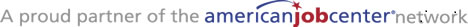 Equal Opportunity Employer/ProgramAuxiliary aids (accommodations) and services are available upon request to individuals with disabilities by calling 801-526-9240. Individuals who are deaf, hard of hearing, or have speech impairments may call Relay Utah by dialing 711. Spanish Relay Utah: 1-888-346-3162.DWS-UI 680Q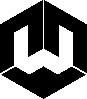 Rev. 12/2022State of UtahDepartment of Workforce ServicesUnemployment InsuranceCLAIMANT STATEMENT OF VOLUNTARY QUITName (Print):SS#:READ THIS FIRST: If you left work voluntarily, you may be denied benefits. To be found eligible for benefits, it is your responsibility to show that you quit for “good cause” as defined by the law. Good cause is shown if there was substantial harm by your staying on the job and if this harm could not be prevented or controlled. You may also be found eligible by establishing that a denial of benefits would be unfair or against “equity and good conscience”.The information you and your employer provide will be used to make the decision on your eligibility. Please state what actually happened, not conclusions or assumptions.READ THIS FIRST: If you left work voluntarily, you may be denied benefits. To be found eligible for benefits, it is your responsibility to show that you quit for “good cause” as defined by the law. Good cause is shown if there was substantial harm by your staying on the job and if this harm could not be prevented or controlled. You may also be found eligible by establishing that a denial of benefits would be unfair or against “equity and good conscience”.The information you and your employer provide will be used to make the decision on your eligibility. Please state what actually happened, not conclusions or assumptions.READ THIS FIRST: If you left work voluntarily, you may be denied benefits. To be found eligible for benefits, it is your responsibility to show that you quit for “good cause” as defined by the law. Good cause is shown if there was substantial harm by your staying on the job and if this harm could not be prevented or controlled. You may also be found eligible by establishing that a denial of benefits would be unfair or against “equity and good conscience”.The information you and your employer provide will be used to make the decision on your eligibility. Please state what actually happened, not conclusions or assumptions.READ THIS FIRST: If you left work voluntarily, you may be denied benefits. To be found eligible for benefits, it is your responsibility to show that you quit for “good cause” as defined by the law. Good cause is shown if there was substantial harm by your staying on the job and if this harm could not be prevented or controlled. You may also be found eligible by establishing that a denial of benefits would be unfair or against “equity and good conscience”.The information you and your employer provide will be used to make the decision on your eligibility. Please state what actually happened, not conclusions or assumptions.1.Company Name:Company Name:Company Name:Company Name:Company Name:Phone:Phone:Phone:How long employed?How long employed?How long employed?How long employed?How long employed?How long employed?Last date worked:Last date worked:Last date worked:Last date worked:Last date worked:Last date worked:Last date worked:Type of work performed:Type of work performed:Type of work performed:Type of work performed:Type of work performed:Type of work performed:Type of work performed:Type of work performed:Type of work performed:Pay rate:Pay rate:Pay rate:What reason did you give for quitting?What reason did you give for quitting?What reason did you give for quitting?What reason did you give for quitting?What reason did you give for quitting?What reason did you give for quitting?What reason did you give for quitting?What reason did you give for quitting?What reason did you give for quitting?What reason did you give for quitting?What reason did you give for quitting?What reason did you give for quitting?What reason did you give for quitting?What reason did you give for quitting?Name of person you told:Name of person you told:Name of person you told:Name of person you told:Name of person you told:Name of person you told:Name of person you told:Name of person you told:Name of person you told:Name of person you told:His/her title:His/her title:His/her title:His/her title:His/her title:2.Were you told you would be discharged if you didn’t quit? ……………………..Were you told you would be discharged if you didn’t quit? ……………………..Were you told you would be discharged if you didn’t quit? ……………………..Were you told you would be discharged if you didn’t quit? ……………………..Were you told you would be discharged if you didn’t quit? ……………………..Were you told you would be discharged if you didn’t quit? ……………………..Were you told you would be discharged if you didn’t quit? ……………………..Were you told you would be discharged if you didn’t quit? ……………………..Were you told you would be discharged if you didn’t quit? ……………………..Were you told you would be discharged if you didn’t quit? ……………………..Were you told you would be discharged if you didn’t quit? ……………………..Were you told you would be discharged if you didn’t quit? ……………………..Were you told you would be discharged if you didn’t quit? ……………………..Were you told you would be discharged if you didn’t quit? ……………………..Were you told you would be discharged if you didn’t quit? ……………………..Were you told you would be discharged if you didn’t quit? ……………………..Were you told you would be discharged if you didn’t quit? ……………………..Were you told you would be discharged if you didn’t quit? ……………………..Were you told you would be discharged if you didn’t quit? ……………………..Were you told you would be discharged if you didn’t quit? ……………………..Were you told you would be discharged if you didn’t quit? ……………………..Were you told you would be discharged if you didn’t quit? ……………………..Were you told you would be discharged if you didn’t quit? ……………………..Were you told you would be discharged if you didn’t quit? ……………………..Were you told you would be discharged if you didn’t quit? ……………………..Were you told you would be discharged if you didn’t quit? ……………………..Were you told you would be discharged if you didn’t quit? ……………………..Were you told you would be discharged if you didn’t quit? …………………….. Yes      NoIf Yes, STOP and obtain the Claimant Statement of Job Discharge by telephoning the Claims Center. Then complete the discharge form instead of this form.If Yes, STOP and obtain the Claimant Statement of Job Discharge by telephoning the Claims Center. Then complete the discharge form instead of this form.If Yes, STOP and obtain the Claimant Statement of Job Discharge by telephoning the Claims Center. Then complete the discharge form instead of this form.If Yes, STOP and obtain the Claimant Statement of Job Discharge by telephoning the Claims Center. Then complete the discharge form instead of this form.If Yes, STOP and obtain the Claimant Statement of Job Discharge by telephoning the Claims Center. Then complete the discharge form instead of this form.If Yes, STOP and obtain the Claimant Statement of Job Discharge by telephoning the Claims Center. Then complete the discharge form instead of this form.If Yes, STOP and obtain the Claimant Statement of Job Discharge by telephoning the Claims Center. Then complete the discharge form instead of this form.If Yes, STOP and obtain the Claimant Statement of Job Discharge by telephoning the Claims Center. Then complete the discharge form instead of this form.If Yes, STOP and obtain the Claimant Statement of Job Discharge by telephoning the Claims Center. Then complete the discharge form instead of this form.If Yes, STOP and obtain the Claimant Statement of Job Discharge by telephoning the Claims Center. Then complete the discharge form instead of this form.If Yes, STOP and obtain the Claimant Statement of Job Discharge by telephoning the Claims Center. Then complete the discharge form instead of this form.If Yes, STOP and obtain the Claimant Statement of Job Discharge by telephoning the Claims Center. Then complete the discharge form instead of this form.If Yes, STOP and obtain the Claimant Statement of Job Discharge by telephoning the Claims Center. Then complete the discharge form instead of this form.If Yes, STOP and obtain the Claimant Statement of Job Discharge by telephoning the Claims Center. Then complete the discharge form instead of this form.If Yes, STOP and obtain the Claimant Statement of Job Discharge by telephoning the Claims Center. Then complete the discharge form instead of this form.If Yes, STOP and obtain the Claimant Statement of Job Discharge by telephoning the Claims Center. Then complete the discharge form instead of this form.If Yes, STOP and obtain the Claimant Statement of Job Discharge by telephoning the Claims Center. Then complete the discharge form instead of this form.If Yes, STOP and obtain the Claimant Statement of Job Discharge by telephoning the Claims Center. Then complete the discharge form instead of this form.If Yes, STOP and obtain the Claimant Statement of Job Discharge by telephoning the Claims Center. Then complete the discharge form instead of this form.If Yes, STOP and obtain the Claimant Statement of Job Discharge by telephoning the Claims Center. Then complete the discharge form instead of this form.If Yes, STOP and obtain the Claimant Statement of Job Discharge by telephoning the Claims Center. Then complete the discharge form instead of this form.If Yes, STOP and obtain the Claimant Statement of Job Discharge by telephoning the Claims Center. Then complete the discharge form instead of this form.If Yes, STOP and obtain the Claimant Statement of Job Discharge by telephoning the Claims Center. Then complete the discharge form instead of this form.If Yes, STOP and obtain the Claimant Statement of Job Discharge by telephoning the Claims Center. Then complete the discharge form instead of this form.If Yes, STOP and obtain the Claimant Statement of Job Discharge by telephoning the Claims Center. Then complete the discharge form instead of this form.If Yes, STOP and obtain the Claimant Statement of Job Discharge by telephoning the Claims Center. Then complete the discharge form instead of this form.If Yes, STOP and obtain the Claimant Statement of Job Discharge by telephoning the Claims Center. Then complete the discharge form instead of this form.If Yes, STOP and obtain the Claimant Statement of Job Discharge by telephoning the Claims Center. Then complete the discharge form instead of this form.If Yes, STOP and obtain the Claimant Statement of Job Discharge by telephoning the Claims Center. Then complete the discharge form instead of this form.3. Did you give advance notice of quitting?Did you give advance notice of quitting?Did you give advance notice of quitting?Did you give advance notice of quitting?Did you give advance notice of quitting?Did you give advance notice of quitting?Did you give advance notice of quitting?Did you give advance notice of quitting?Did you give advance notice of quitting?Did you give advance notice of quitting?Did you give advance notice of quitting?Did you give advance notice of quitting?Did you give advance notice of quitting?Did you give advance notice of quitting?Did you give advance notice of quitting? Yes      No Yes      No Yes      No Yes      No Yes      No Yes      No Yes      No Yes      NoIf Yes, Date:If Yes, Date:If Yes, Date:If Yes, Date:Date that was to be your last day of work: Date that was to be your last day of work: Date that was to be your last day of work: Date that was to be your last day of work: Date that was to be your last day of work: Date that was to be your last day of work: Date that was to be your last day of work: Date that was to be your last day of work: Date that was to be your last day of work: Date that was to be your last day of work: Date that was to be your last day of work: Date that was to be your last day of work: Date that was to be your last day of work: Date that was to be your last day of work: Date that was to be your last day of work: Date that was to be your last day of work: Date that was to be your last day of work: Did you work to that day? …………………………………………………………..Did you work to that day? …………………………………………………………..Did you work to that day? …………………………………………………………..Did you work to that day? …………………………………………………………..Did you work to that day? …………………………………………………………..Did you work to that day? …………………………………………………………..Did you work to that day? …………………………………………………………..Did you work to that day? …………………………………………………………..Did you work to that day? …………………………………………………………..Did you work to that day? …………………………………………………………..Did you work to that day? …………………………………………………………..Did you work to that day? …………………………………………………………..Did you work to that day? …………………………………………………………..Did you work to that day? …………………………………………………………..Did you work to that day? …………………………………………………………..Did you work to that day? …………………………………………………………..Did you work to that day? …………………………………………………………..Did you work to that day? …………………………………………………………..Did you work to that day? …………………………………………………………..Did you work to that day? …………………………………………………………..Did you work to that day? …………………………………………………………..Did you work to that day? …………………………………………………………..Did you work to that day? …………………………………………………………..Did you work to that day? …………………………………………………………..Did you work to that day? …………………………………………………………..Did you work to that day? …………………………………………………………..Did you work to that day? …………………………………………………………..Did you work to that day? ………………………………………………………….. Yes      NoIf No, why not?If No, why not?If No, why not?If No, why not?4. Explain why you quit, especially the final incident.Explain why you quit, especially the final incident.Explain why you quit, especially the final incident.Explain why you quit, especially the final incident.Explain why you quit, especially the final incident.Explain why you quit, especially the final incident.Explain why you quit, especially the final incident.Explain why you quit, especially the final incident.Explain why you quit, especially the final incident.Explain why you quit, especially the final incident.Explain why you quit, especially the final incident.Explain why you quit, especially the final incident.Explain why you quit, especially the final incident.Explain why you quit, especially the final incident.Explain why you quit, especially the final incident.Explain why you quit, especially the final incident.Explain why you quit, especially the final incident.Explain why you quit, especially the final incident.Explain why you quit, especially the final incident.Explain why you quit, especially the final incident.Explain why you quit, especially the final incident.Explain why you quit, especially the final incident.Explain why you quit, especially the final incident.Explain why you quit, especially the final incident.Explain why you quit, especially the final incident.Explain why you quit, especially the final incident.Explain why you quit, especially the final incident.Explain why you quit, especially the final incident.Explain why you quit, especially the final incident.5.What did you do (and with whom) to try to work out the problem before you quit?What did you do (and with whom) to try to work out the problem before you quit?What did you do (and with whom) to try to work out the problem before you quit?What did you do (and with whom) to try to work out the problem before you quit?What did you do (and with whom) to try to work out the problem before you quit?What did you do (and with whom) to try to work out the problem before you quit?What did you do (and with whom) to try to work out the problem before you quit?What did you do (and with whom) to try to work out the problem before you quit?What did you do (and with whom) to try to work out the problem before you quit?What did you do (and with whom) to try to work out the problem before you quit?What did you do (and with whom) to try to work out the problem before you quit?What did you do (and with whom) to try to work out the problem before you quit?What did you do (and with whom) to try to work out the problem before you quit?What did you do (and with whom) to try to work out the problem before you quit?What did you do (and with whom) to try to work out the problem before you quit?What did you do (and with whom) to try to work out the problem before you quit?What did you do (and with whom) to try to work out the problem before you quit?What did you do (and with whom) to try to work out the problem before you quit?What did you do (and with whom) to try to work out the problem before you quit?What did you do (and with whom) to try to work out the problem before you quit?What did you do (and with whom) to try to work out the problem before you quit?What did you do (and with whom) to try to work out the problem before you quit?What did you do (and with whom) to try to work out the problem before you quit?What did you do (and with whom) to try to work out the problem before you quit?What did you do (and with whom) to try to work out the problem before you quit?What did you do (and with whom) to try to work out the problem before you quit?What did you do (and with whom) to try to work out the problem before you quit?What did you do (and with whom) to try to work out the problem before you quit?What did you do (and with whom) to try to work out the problem before you quit?Was there any alternative to quitting available? (Grievance, transfer, leave of absence, etc.) ………………………………………………………………………..Was there any alternative to quitting available? (Grievance, transfer, leave of absence, etc.) ………………………………………………………………………..Was there any alternative to quitting available? (Grievance, transfer, leave of absence, etc.) ………………………………………………………………………..Was there any alternative to quitting available? (Grievance, transfer, leave of absence, etc.) ………………………………………………………………………..Was there any alternative to quitting available? (Grievance, transfer, leave of absence, etc.) ………………………………………………………………………..Was there any alternative to quitting available? (Grievance, transfer, leave of absence, etc.) ………………………………………………………………………..Was there any alternative to quitting available? (Grievance, transfer, leave of absence, etc.) ………………………………………………………………………..Was there any alternative to quitting available? (Grievance, transfer, leave of absence, etc.) ………………………………………………………………………..Was there any alternative to quitting available? (Grievance, transfer, leave of absence, etc.) ………………………………………………………………………..Was there any alternative to quitting available? (Grievance, transfer, leave of absence, etc.) ………………………………………………………………………..Was there any alternative to quitting available? (Grievance, transfer, leave of absence, etc.) ………………………………………………………………………..Was there any alternative to quitting available? (Grievance, transfer, leave of absence, etc.) ………………………………………………………………………..Was there any alternative to quitting available? (Grievance, transfer, leave of absence, etc.) ………………………………………………………………………..Was there any alternative to quitting available? (Grievance, transfer, leave of absence, etc.) ………………………………………………………………………..Was there any alternative to quitting available? (Grievance, transfer, leave of absence, etc.) ………………………………………………………………………..Was there any alternative to quitting available? (Grievance, transfer, leave of absence, etc.) ………………………………………………………………………..Was there any alternative to quitting available? (Grievance, transfer, leave of absence, etc.) ………………………………………………………………………..Was there any alternative to quitting available? (Grievance, transfer, leave of absence, etc.) ………………………………………………………………………..Was there any alternative to quitting available? (Grievance, transfer, leave of absence, etc.) ………………………………………………………………………..Was there any alternative to quitting available? (Grievance, transfer, leave of absence, etc.) ………………………………………………………………………..Was there any alternative to quitting available? (Grievance, transfer, leave of absence, etc.) ………………………………………………………………………..Was there any alternative to quitting available? (Grievance, transfer, leave of absence, etc.) ………………………………………………………………………..Was there any alternative to quitting available? (Grievance, transfer, leave of absence, etc.) ………………………………………………………………………..Was there any alternative to quitting available? (Grievance, transfer, leave of absence, etc.) ………………………………………………………………………..Was there any alternative to quitting available? (Grievance, transfer, leave of absence, etc.) ………………………………………………………………………..Was there any alternative to quitting available? (Grievance, transfer, leave of absence, etc.) ………………………………………………………………………..Was there any alternative to quitting available? (Grievance, transfer, leave of absence, etc.) ………………………………………………………………………..Was there any alternative to quitting available? (Grievance, transfer, leave of absence, etc.) ……………………………………………………………………….. Yes      NoIf Yes, what happened?If Yes, what happened?If Yes, what happened?If Yes, what happened?If Yes, what happened?If Yes, what happened?If Yes, what happened?If Yes, what happened?If Yes, what happened?If Yes, what happened?If Yes, what happened?If Yes, what happened?If Yes, what happened?If Yes, what happened?If Yes, what happened?If Yes, what happened?If Yes, what happened?If Yes, what happened?If Yes, what happened?If Yes, what happened?If Yes, what happened?If Yes, what happened?If Yes, what happened?If Yes, what happened?If Yes, what happened?If Yes, what happened?If Yes, what happened?If Yes, what happened?If Yes, what happened?6.What hardships or difficulties (financial, mental, physical, personal, or professional) did you have by staying on the job?What hardships or difficulties (financial, mental, physical, personal, or professional) did you have by staying on the job?What hardships or difficulties (financial, mental, physical, personal, or professional) did you have by staying on the job?What hardships or difficulties (financial, mental, physical, personal, or professional) did you have by staying on the job?What hardships or difficulties (financial, mental, physical, personal, or professional) did you have by staying on the job?What hardships or difficulties (financial, mental, physical, personal, or professional) did you have by staying on the job?What hardships or difficulties (financial, mental, physical, personal, or professional) did you have by staying on the job?What hardships or difficulties (financial, mental, physical, personal, or professional) did you have by staying on the job?What hardships or difficulties (financial, mental, physical, personal, or professional) did you have by staying on the job?What hardships or difficulties (financial, mental, physical, personal, or professional) did you have by staying on the job?What hardships or difficulties (financial, mental, physical, personal, or professional) did you have by staying on the job?What hardships or difficulties (financial, mental, physical, personal, or professional) did you have by staying on the job?What hardships or difficulties (financial, mental, physical, personal, or professional) did you have by staying on the job?What hardships or difficulties (financial, mental, physical, personal, or professional) did you have by staying on the job?What hardships or difficulties (financial, mental, physical, personal, or professional) did you have by staying on the job?What hardships or difficulties (financial, mental, physical, personal, or professional) did you have by staying on the job?What hardships or difficulties (financial, mental, physical, personal, or professional) did you have by staying on the job?What hardships or difficulties (financial, mental, physical, personal, or professional) did you have by staying on the job?What hardships or difficulties (financial, mental, physical, personal, or professional) did you have by staying on the job?What hardships or difficulties (financial, mental, physical, personal, or professional) did you have by staying on the job?What hardships or difficulties (financial, mental, physical, personal, or professional) did you have by staying on the job?What hardships or difficulties (financial, mental, physical, personal, or professional) did you have by staying on the job?What hardships or difficulties (financial, mental, physical, personal, or professional) did you have by staying on the job?What hardships or difficulties (financial, mental, physical, personal, or professional) did you have by staying on the job?What hardships or difficulties (financial, mental, physical, personal, or professional) did you have by staying on the job?What hardships or difficulties (financial, mental, physical, personal, or professional) did you have by staying on the job?What hardships or difficulties (financial, mental, physical, personal, or professional) did you have by staying on the job?What hardships or difficulties (financial, mental, physical, personal, or professional) did you have by staying on the job?What hardships or difficulties (financial, mental, physical, personal, or professional) did you have by staying on the job?7.Did you quit because of illegal or poor working conditions? …………………….Did you quit because of illegal or poor working conditions? …………………….Did you quit because of illegal or poor working conditions? …………………….Did you quit because of illegal or poor working conditions? …………………….Did you quit because of illegal or poor working conditions? …………………….Did you quit because of illegal or poor working conditions? …………………….Did you quit because of illegal or poor working conditions? …………………….Did you quit because of illegal or poor working conditions? …………………….Did you quit because of illegal or poor working conditions? …………………….Did you quit because of illegal or poor working conditions? …………………….Did you quit because of illegal or poor working conditions? …………………….Did you quit because of illegal or poor working conditions? …………………….Did you quit because of illegal or poor working conditions? …………………….Did you quit because of illegal or poor working conditions? …………………….Did you quit because of illegal or poor working conditions? …………………….Did you quit because of illegal or poor working conditions? …………………….Did you quit because of illegal or poor working conditions? …………………….Did you quit because of illegal or poor working conditions? …………………….Did you quit because of illegal or poor working conditions? …………………….Did you quit because of illegal or poor working conditions? …………………….Did you quit because of illegal or poor working conditions? …………………….Did you quit because of illegal or poor working conditions? …………………….Did you quit because of illegal or poor working conditions? …………………….Did you quit because of illegal or poor working conditions? …………………….Did you quit because of illegal or poor working conditions? …………………….Did you quit because of illegal or poor working conditions? …………………….Did you quit because of illegal or poor working conditions? …………………….Did you quit because of illegal or poor working conditions? ……………………. Yes      NoIf Yes, explain:If Yes, explain:If Yes, explain:Did you file a complaint with the company or any authorities such as OSHA or the Labor Commission? …………………………………………………………….Did you file a complaint with the company or any authorities such as OSHA or the Labor Commission? …………………………………………………………….Did you file a complaint with the company or any authorities such as OSHA or the Labor Commission? …………………………………………………………….Did you file a complaint with the company or any authorities such as OSHA or the Labor Commission? …………………………………………………………….Did you file a complaint with the company or any authorities such as OSHA or the Labor Commission? …………………………………………………………….Did you file a complaint with the company or any authorities such as OSHA or the Labor Commission? …………………………………………………………….Did you file a complaint with the company or any authorities such as OSHA or the Labor Commission? …………………………………………………………….Did you file a complaint with the company or any authorities such as OSHA or the Labor Commission? …………………………………………………………….Did you file a complaint with the company or any authorities such as OSHA or the Labor Commission? …………………………………………………………….Did you file a complaint with the company or any authorities such as OSHA or the Labor Commission? …………………………………………………………….Did you file a complaint with the company or any authorities such as OSHA or the Labor Commission? …………………………………………………………….Did you file a complaint with the company or any authorities such as OSHA or the Labor Commission? …………………………………………………………….Did you file a complaint with the company or any authorities such as OSHA or the Labor Commission? …………………………………………………………….Did you file a complaint with the company or any authorities such as OSHA or the Labor Commission? …………………………………………………………….Did you file a complaint with the company or any authorities such as OSHA or the Labor Commission? …………………………………………………………….Did you file a complaint with the company or any authorities such as OSHA or the Labor Commission? …………………………………………………………….Did you file a complaint with the company or any authorities such as OSHA or the Labor Commission? …………………………………………………………….Did you file a complaint with the company or any authorities such as OSHA or the Labor Commission? …………………………………………………………….Did you file a complaint with the company or any authorities such as OSHA or the Labor Commission? …………………………………………………………….Did you file a complaint with the company or any authorities such as OSHA or the Labor Commission? …………………………………………………………….Did you file a complaint with the company or any authorities such as OSHA or the Labor Commission? …………………………………………………………….Did you file a complaint with the company or any authorities such as OSHA or the Labor Commission? …………………………………………………………….Did you file a complaint with the company or any authorities such as OSHA or the Labor Commission? …………………………………………………………….Did you file a complaint with the company or any authorities such as OSHA or the Labor Commission? …………………………………………………………….Did you file a complaint with the company or any authorities such as OSHA or the Labor Commission? …………………………………………………………….Did you file a complaint with the company or any authorities such as OSHA or the Labor Commission? …………………………………………………………….Did you file a complaint with the company or any authorities such as OSHA or the Labor Commission? …………………………………………………………….Did you file a complaint with the company or any authorities such as OSHA or the Labor Commission? ……………………………………………………………. Yes      NoIf Yes, what happened?If Yes, what happened?If Yes, what happened?If Yes, what happened?If Yes, what happened?If Yes, what happened?If Yes, what happened?If Yes, what happened?8.Did you quit for medical or health reasons? ………………………………………Did you quit for medical or health reasons? ………………………………………Did you quit for medical or health reasons? ………………………………………Did you quit for medical or health reasons? ………………………………………Did you quit for medical or health reasons? ………………………………………Did you quit for medical or health reasons? ………………………………………Did you quit for medical or health reasons? ………………………………………Did you quit for medical or health reasons? ………………………………………Did you quit for medical or health reasons? ………………………………………Did you quit for medical or health reasons? ………………………………………Did you quit for medical or health reasons? ………………………………………Did you quit for medical or health reasons? ………………………………………Did you quit for medical or health reasons? ………………………………………Did you quit for medical or health reasons? ………………………………………Did you quit for medical or health reasons? ………………………………………Did you quit for medical or health reasons? ………………………………………Did you quit for medical or health reasons? ………………………………………Did you quit for medical or health reasons? ………………………………………Did you quit for medical or health reasons? ………………………………………Did you quit for medical or health reasons? ………………………………………Did you quit for medical or health reasons? ………………………………………Did you quit for medical or health reasons? ………………………………………Did you quit for medical or health reasons? ………………………………………Did you quit for medical or health reasons? ………………………………………Did you quit for medical or health reasons? ………………………………………Did you quit for medical or health reasons? ………………………………………Did you quit for medical or health reasons? ………………………………………Did you quit for medical or health reasons? ……………………………………… Yes      NoIf Yes, were you advised to leave by your doctor? ………………………………If Yes, were you advised to leave by your doctor? ………………………………If Yes, were you advised to leave by your doctor? ………………………………If Yes, were you advised to leave by your doctor? ………………………………If Yes, were you advised to leave by your doctor? ………………………………If Yes, were you advised to leave by your doctor? ………………………………If Yes, were you advised to leave by your doctor? ………………………………If Yes, were you advised to leave by your doctor? ………………………………If Yes, were you advised to leave by your doctor? ………………………………If Yes, were you advised to leave by your doctor? ………………………………If Yes, were you advised to leave by your doctor? ………………………………If Yes, were you advised to leave by your doctor? ………………………………If Yes, were you advised to leave by your doctor? ………………………………If Yes, were you advised to leave by your doctor? ………………………………If Yes, were you advised to leave by your doctor? ………………………………If Yes, were you advised to leave by your doctor? ………………………………If Yes, were you advised to leave by your doctor? ………………………………If Yes, were you advised to leave by your doctor? ………………………………If Yes, were you advised to leave by your doctor? ………………………………If Yes, were you advised to leave by your doctor? ………………………………If Yes, were you advised to leave by your doctor? ………………………………If Yes, were you advised to leave by your doctor? ………………………………If Yes, were you advised to leave by your doctor? ………………………………If Yes, were you advised to leave by your doctor? ………………………………If Yes, were you advised to leave by your doctor? ………………………………If Yes, were you advised to leave by your doctor? ………………………………If Yes, were you advised to leave by your doctor? ………………………………If Yes, were you advised to leave by your doctor? ……………………………… Yes      NoDate:Doctor’s Name:Doctor’s Name:Doctor’s Name:Doctor’s Name:Doctor’s Name:Doctor’s Name:Doctor’s Name:Doctor’s Name:Phone No.Phone No.Phone No.Phone No.How did your job affect your health?How did your job affect your health?How did your job affect your health?How did your job affect your health?How did your job affect your health?How did your job affect your health?How did your job affect your health?How did your job affect your health?How did your job affect your health?How did your job affect your health?How did your job affect your health?How did your job affect your health?How did your job affect your health?9.Did you look for other work before you quit? ……………………………………..Did you look for other work before you quit? ……………………………………..Did you look for other work before you quit? ……………………………………..Did you look for other work before you quit? ……………………………………..Did you look for other work before you quit? ……………………………………..Did you look for other work before you quit? ……………………………………..Did you look for other work before you quit? ……………………………………..Did you look for other work before you quit? ……………………………………..Did you look for other work before you quit? ……………………………………..Did you look for other work before you quit? ……………………………………..Did you look for other work before you quit? ……………………………………..Did you look for other work before you quit? ……………………………………..Did you look for other work before you quit? ……………………………………..Did you look for other work before you quit? ……………………………………..Did you look for other work before you quit? ……………………………………..Did you look for other work before you quit? ……………………………………..Did you look for other work before you quit? ……………………………………..Did you look for other work before you quit? ……………………………………..Did you look for other work before you quit? ……………………………………..Did you look for other work before you quit? ……………………………………..Did you look for other work before you quit? ……………………………………..Did you look for other work before you quit? ……………………………………..Did you look for other work before you quit? ……………………………………..Did you look for other work before you quit? ……………………………………..Did you look for other work before you quit? ……………………………………..Did you look for other work before you quit? ……………………………………..Did you look for other work before you quit? ……………………………………..Did you look for other work before you quit? …………………………………….. Yes      NoDid you look for work during the week after you quit? …………………………..Did you look for work during the week after you quit? …………………………..Did you look for work during the week after you quit? …………………………..Did you look for work during the week after you quit? …………………………..Did you look for work during the week after you quit? …………………………..Did you look for work during the week after you quit? …………………………..Did you look for work during the week after you quit? …………………………..Did you look for work during the week after you quit? …………………………..Did you look for work during the week after you quit? …………………………..Did you look for work during the week after you quit? …………………………..Did you look for work during the week after you quit? …………………………..Did you look for work during the week after you quit? …………………………..Did you look for work during the week after you quit? …………………………..Did you look for work during the week after you quit? …………………………..Did you look for work during the week after you quit? …………………………..Did you look for work during the week after you quit? …………………………..Did you look for work during the week after you quit? …………………………..Did you look for work during the week after you quit? …………………………..Did you look for work during the week after you quit? …………………………..Did you look for work during the week after you quit? …………………………..Did you look for work during the week after you quit? …………………………..Did you look for work during the week after you quit? …………………………..Did you look for work during the week after you quit? …………………………..Did you look for work during the week after you quit? …………………………..Did you look for work during the week after you quit? …………………………..Did you look for work during the week after you quit? …………………………..Did you look for work during the week after you quit? …………………………..Did you look for work during the week after you quit? ………………………….. Yes      NoIf Yes to either question, list all your work-search activities below:If Yes to either question, list all your work-search activities below:If Yes to either question, list all your work-search activities below:If Yes to either question, list all your work-search activities below:If Yes to either question, list all your work-search activities below:If Yes to either question, list all your work-search activities below:If Yes to either question, list all your work-search activities below:If Yes to either question, list all your work-search activities below:If Yes to either question, list all your work-search activities below:If Yes to either question, list all your work-search activities below:If Yes to either question, list all your work-search activities below:If Yes to either question, list all your work-search activities below:If Yes to either question, list all your work-search activities below:If Yes to either question, list all your work-search activities below:If Yes to either question, list all your work-search activities below:If Yes to either question, list all your work-search activities below:If Yes to either question, list all your work-search activities below:If Yes to either question, list all your work-search activities below:If Yes to either question, list all your work-search activities below:If Yes to either question, list all your work-search activities below:If Yes to either question, list all your work-search activities below:If Yes to either question, list all your work-search activities below:If Yes to either question, list all your work-search activities below:If Yes to either question, list all your work-search activities below:If Yes to either question, list all your work-search activities below:If Yes to either question, list all your work-search activities below:If Yes to either question, list all your work-search activities below:If Yes to either question, list all your work-search activities below:If Yes to either question, list all your work-search activities below:If No, explain:If No, explain:10.Did you have another job offer when you left work? ……………………………..Did you have another job offer when you left work? ……………………………..Did you have another job offer when you left work? ……………………………..Did you have another job offer when you left work? ……………………………..Did you have another job offer when you left work? ……………………………..Did you have another job offer when you left work? ……………………………..Did you have another job offer when you left work? ……………………………..Did you have another job offer when you left work? ……………………………..Did you have another job offer when you left work? ……………………………..Did you have another job offer when you left work? ……………………………..Did you have another job offer when you left work? ……………………………..Did you have another job offer when you left work? ……………………………..Did you have another job offer when you left work? ……………………………..Did you have another job offer when you left work? ……………………………..Did you have another job offer when you left work? ……………………………..Did you have another job offer when you left work? ……………………………..Did you have another job offer when you left work? ……………………………..Did you have another job offer when you left work? ……………………………..Did you have another job offer when you left work? ……………………………..Did you have another job offer when you left work? ……………………………..Did you have another job offer when you left work? ……………………………..Did you have another job offer when you left work? ……………………………..Did you have another job offer when you left work? ……………………………..Did you have another job offer when you left work? ……………………………..Did you have another job offer when you left work? ……………………………..Did you have another job offer when you left work? ……………………………..Did you have another job offer when you left work? ……………………………..Did you have another job offer when you left work? …………………………….. Yes      NoIf Yes, answer the following:If Yes, answer the following:If Yes, answer the following:If Yes, answer the following:If Yes, answer the following:If Yes, answer the following:If Yes, answer the following:If Yes, answer the following:If Yes, answer the following:If Yes, answer the following:If Yes, answer the following:If Yes, answer the following:If Yes, answer the following:If Yes, answer the following:If Yes, answer the following:If Yes, answer the following:If Yes, answer the following:If Yes, answer the following:If Yes, answer the following:If Yes, answer the following:If Yes, answer the following:If Yes, answer the following:If Yes, answer the following:If Yes, answer the following:If Yes, answer the following:If Yes, answer the following:If Yes, answer the following:If Yes, answer the following:If Yes, answer the following:Company Name:Company Name:Company Name:Company Name:Company Name:Person who hired you or offered the job:Person who hired you or offered the job:Person who hired you or offered the job:Person who hired you or offered the job:Person who hired you or offered the job:Person who hired you or offered the job:Person who hired you or offered the job:Person who hired you or offered the job:Person who hired you or offered the job:Person who hired you or offered the job:Person who hired you or offered the job:Person who hired you or offered the job:Person who hired you or offered the job:Person who hired you or offered the job:Person who hired you or offered the job:Person who hired you or offered the job:Phone No.Phone No.Phone No.Phone No.Date the job started or was to start:Date the job started or was to start:Date the job started or was to start:Date the job started or was to start:Date the job started or was to start:Date the job started or was to start:Date the job started or was to start:Date the job started or was to start:Date the job started or was to start:Date the job started or was to start:Date the job started or was to start:Date the job started or was to start:Did you actually start?Did you actually start?Did you actually start?Did you actually start?Did you actually start?Did you actually start?Did you actually start?Did you actually start? Yes      NoWhy are you not there now?Why are you not there now?Why are you not there now?Why are you not there now?Why are you not there now?Why are you not there now?Why are you not there now?Why are you not there now?Why are you not there now?Why are you not there now?Why are you not there now?Provide a daytime telephone number where you can be reached if we need more information:Provide a daytime telephone number where you can be reached if we need more information:Provide a daytime telephone number where you can be reached if we need more information:Provide a daytime telephone number where you can be reached if we need more information:Provide a daytime telephone number where you can be reached if we need more information:Provide a daytime telephone number where you can be reached if we need more information:Provide a daytime telephone number where you can be reached if we need more information:Provide a daytime telephone number where you can be reached if we need more information:Provide a daytime telephone number where you can be reached if we need more information:Provide a daytime telephone number where you can be reached if we need more information:Provide a daytime telephone number where you can be reached if we need more information:Provide a daytime telephone number where you can be reached if we need more information:Provide a daytime telephone number where you can be reached if we need more information:Provide a daytime telephone number where you can be reached if we need more information:Provide a daytime telephone number where you can be reached if we need more information:Provide a daytime telephone number where you can be reached if we need more information:Provide a daytime telephone number where you can be reached if we need more information:Provide a daytime telephone number where you can be reached if we need more information:Provide a daytime telephone number where you can be reached if we need more information:Provide a daytime telephone number where you can be reached if we need more information:Date:Signature:/s/      OFFICE USE ONLY:OFFICE USE ONLY:OFFICE USE ONLY:OFFICE USE ONLY:OFFICE USE ONLY:OFFICE USE ONLY:OFFICE USE ONLY:OFFICE USE ONLY:OFFICE USE ONLY:OFFICE USE ONLY:OFFICE USE ONLY:OFFICE USE ONLY: Rebuttal Offered      Not needed Rebuttal Offered      Not needed Rebuttal Offered      Not needed Rebuttal Offered      Not needed Rebuttal Offered      Not needed Rebuttal Offered      Not needed Rebuttal Offered      Not needed Rebuttal Offered      Not needed Rebuttal Offered      Not needed Allowed      Denied Allowed      Denied Allowed      Denied Allowed      Denied Allowed      DeniedSec.Sec.Eff.Eff. Charged      Not Charged Charged      Not Charged Charged      Not Charged Charged      Not Charged Charged      Not ChargedGOOD CAUSEGOOD CAUSEGOOD CAUSEGOOD CAUSEAdverse Effect:Adverse Effect:Adverse Effect:Effort to Control or Prevent:Effort to Control or Prevent:Effort to Control or Prevent:Effort to Control or Prevent:Effort to Control or Prevent:Effort to Control or Prevent:Effort to Control or Prevent:Effort to Control or Prevent:Effort to Control or Prevent:Illegal:Unsuitable New Work:Unsuitable New Work:Unsuitable New Work:Unsuitable New Work:Unsuitable New Work:Unsuitable New Work:Unsuitable New Work:EQUITY AND GOOD CONSCIENCEEQUITY AND GOOD CONSCIENCEEQUITY AND GOOD CONSCIENCEEQUITY AND GOOD CONSCIENCEEQUITY AND GOOD CONSCIENCEEQUITY AND GOOD CONSCIENCEEQUITY AND GOOD CONSCIENCEEQUITY AND GOOD CONSCIENCEEQUITY AND GOOD CONSCIENCEEQUITY AND GOOD CONSCIENCEEQUITY AND GOOD CONSCIENCEEQUITY AND GOOD CONSCIENCEEQUITY AND GOOD CONSCIENCEEQUITY AND GOOD CONSCIENCEEQUITY AND GOOD CONSCIENCEEQUITY AND GOOD CONSCIENCEEQUITY AND GOOD CONSCIENCEEQUITY AND GOOD CONSCIENCEEQUITY AND GOOD CONSCIENCEEQUITY AND GOOD CONSCIENCEEQUITY AND GOOD CONSCIENCEReasonable Action / Intent of Program:Reasonable Action / Intent of Program:Reasonable Action / Intent of Program:Reasonable Action / Intent of Program:Reasonable Action / Intent of Program:Reasonable Action / Intent of Program:Reasonable Action / Intent of Program:Reasonable Action / Intent of Program:Employer Information obtained:Employer Information obtained:Employer Information obtained:Employer Information obtained:Employer Information obtained:Employer Information obtained: Yes      No Yes      No Yes      No Yes      No Yes      No Yes      No Yes      No Yes      NoLabor Market Attachment:Labor Market Attachment:Labor Market Attachment:Labor Market Attachment:Labor Market Attachment:Labor Market Attachment: Yes      NoReasoning Statement:Reasoning Statement:Reasoning Statement:Reasoning Statement:Reasoning Statement:Reasoning Statement:Reasoning Statement:Reasoning Statement:Reasoning Statement:Reasoning Statement:Reasoning Statement:Reasoning Statement:Reasoning Statement:Reasoning Statement:Reasoning Statement:Reasoning Statement:Reasoning Statement:Reasoning Statement:Reasoning Statement:Reasoning Statement:Reasoning Statement:Dept. Repr.Dept. Repr.Employee #:Employee #:Employee #:Employee #:Employee #:Employee #:Date: